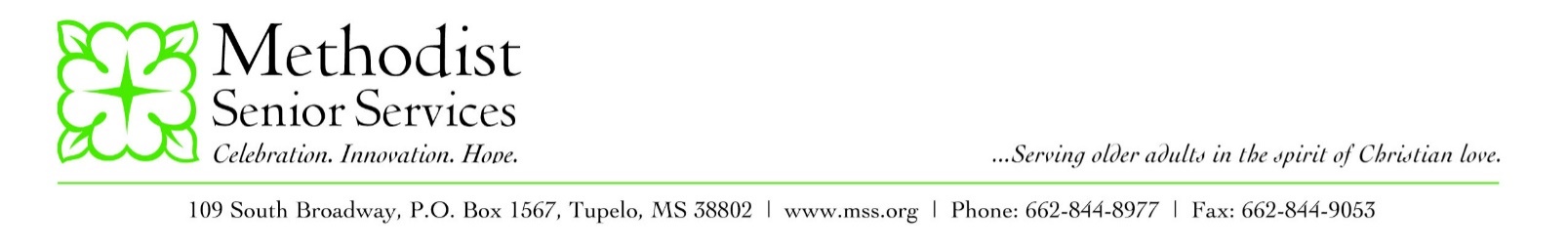 Hello Friends! This is your Aldersgate COVID-19 Update for December 23, 2020.We have had no new cases of COVID-19 reported over the past week.Mississippi is currently seeing very large numbers of infections diagnosed each day and we must remain vigilant in order to prevent further infection at Aldersgate. Lauderdale County is currently a red county with a positivity rate of 14.6% which is among the highest across the state. We ask that all elders continue to shelter in place as much as possible. Please let our employees, your family and our volunteers help keep you safe by running errands and allowing you to stay protected. In addition, we want to ask everyone to take every measure possible to slow the spread of the virus. Please continue to practice social distancing, wear a mask, perform good hand sanitation, refrain from group gatherings of any size and whenever possible, avoid being out in the general public. Please do your part to keep Aldersgate’s elders and employees safe.As always, if you have any questions, please feel free to contact the Aldersgate office at (601)482-5561. Bless you and be safe!